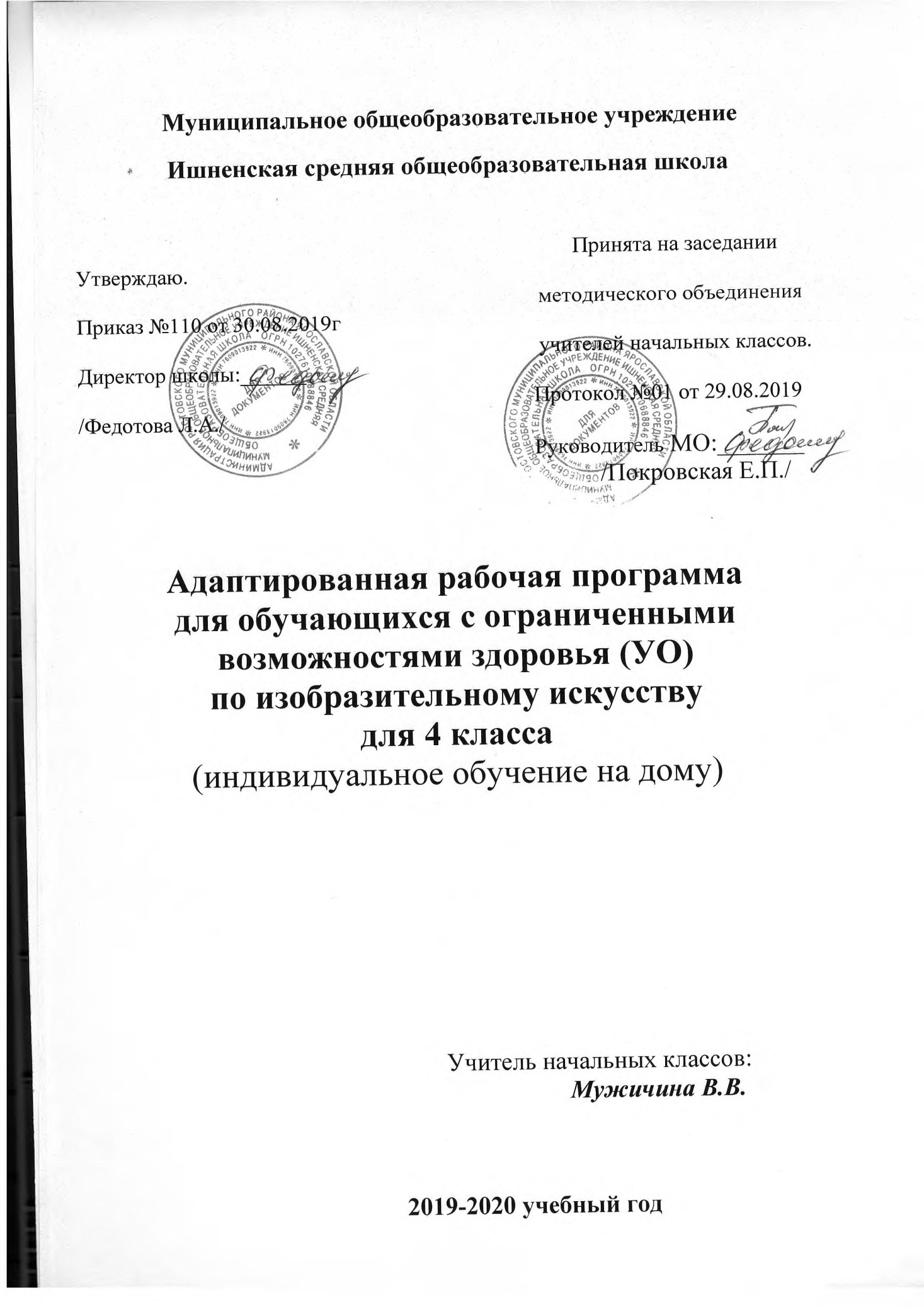 Пояснительная запискаРезультаты освоения учебного предметаОсвоение обучающимися с легкой степенью умственной отсталости, которая создана на основе ФГОС образования обучающихся с умственной   отсталостью, предполагает достижение ими двух видов результатов: личностных и предметных.В структуре планируемых результатов ведущее место принадлежит  личностным результатам, поскольку именно они обеспечивают овладение комплексом социальных (жизненных) компетенций, необходимых для достижения основной цели современного образования – введения обучающихся с умственной отсталостью (интеллектуальными нарушениями) в культуру, овладение ими социокультурным опытом.Личностные результаты освоения образования включают индивидуально-личностные  качества и социальные (жизненные) компетенции, необходимые для решения практико-ориентированных задач и обеспечивающие формирование и развитие социальных отношений обучающихся в различных средах.Личностные результаты освоения программы включают индивидуально-личностные качества и социальные (жизненные) компетенции обучающегося, социально значимые ценностные установки.К личностным результатам обучающихся, освоивших программу «Изобразительное искусство», относятся:положительное отношение и интерес к процессу изобразительной деятельности и ее результату;приобщение к культуре общества, понимание значения и ценности предметов искусства;воспитание эстетических потребностей, ценностей и чувств;отношение к собственной изобразительной деятельности как к одному из возможных путей передачи представлений о мире и человеке в нем, выражения настроения, переживаний, эмоций;умение наблюдать красоту окружающей действительности, адекватно реагировать на воспринимаемое, проявлять возникающую эмоциональную реакцию (красиво/некрасиво);представление о собственных возможностях, осознание своих достижений в области изобразительной деятельности, способность к оценке результата собственной деятельности;стремление к организованности и аккуратности в процессе деятельности с разными материалами и инструментами, проявлению дисциплины и выполнению правил личной гигиены и безопасного труда;умение выражать своё отношение к результатам собственной и чужой творческой деятельности (нравится/ не нравится; что получилось/что не получилось); принятие факта существование различных мнений;проявление доброжелательности, эмоционально-нравственной отзывчивости и взаимопомощи, проявление сопереживания удачам/неудачам одноклассников;стремление к использованию приобретенных знаний и умений в предметно-практической деятельности, к проявлению творчества в самостоятельной изобразительной деятельности;стремление к дальнейшему развитию собственных изобразительных навыков и накоплению общекультурного опыта;стремление к сотрудничеству со сверстниками на основе коллективной творческой  деятельности, владение навыками коммуникации и принятыми нормами социального взаимодействия для решения практических и творческих задач.Предметные результаты связаны с овладением  обучающимися содержанием каждой предметной области и характеризуют  достижения обучающихся в усвоении знаний и умений, способность их применять в практической деятельности.Программа определяет два уровня овладения предметными результатами: минимальный и достаточный.Минимальный уровень является обязательным для большинства обучающихся с умственной отсталостью (интеллектуальными нарушениями).Вместе с тем отсутствие достижения  этого уровня отдельными обучающимися по отдельным предметам не является препятствием к получению ими образования по  этому варианту программы.Минимальный и достаточный уровни усвоения предметных результатов по учебному предмету «Изобразительное искусство» на конец I этапа обучения  Минимальный уровень:знание названий художественных материалов, инструментов и приспособлений; их свойств, назначения, правил хранения, обращения и санитарно-гигиенических требований при работе с ними;знание элементарных правил композиции, цветоведения, передачи формы предмета и т.д.;знание некоторых выразительных средств изобразительного искусства: изобразительная поверхность, точка, линия, штриховка, пятно, цвет;пользование материалами для рисования, аппликации, лепки;знание названий некоторых народных и национальных промыслов, изготавливающих игрушки: Дымково, Гжель, Городец, Каргополь и др.;организация рабочего места в зависимости от характера выполняемой работы;следование при выполнении работы инструкциям учителя; рациональная организация своей изобразительной деятельности; планирование работы; осуществление текущего и заключительного контроля выполняемых практических действий и корректировка хода практической работы;владение некоторыми приемами лепки (раскатывание, сплющивание, отщипывание) и аппликации (вырезание и наклеивание);рисование по образцу, с натуры, по памяти, по представлению, по воображению предметов несложной формы и конструкции; передача в рисунке содержания несложных произведений в соответствии с темой;применение приемов работы с карандашом, гуашью, акварельными красками с целью передачи фактуры предмета;ориентировка в пространстве листа, размещения одного или группы предметов в соответствии с параметрами изобразительной поверхности;адекватная передача цвета изображаемого объекта, определение насыщенности цвета изображаемого объекта, определение насыщенности цвета, получение смешанных цветов и некоторых оттенков цвета;узнавание и различение в книжных иллюстрациях и репродукциях изображенных предметов и действий.Достаточный уровень:знание названий жанров изобразительного искусства (портрет, натюрморт, пейзаж и др.);знание название некоторых народных и национальных промыслов (Городец, Хохлома и др.);знание основных особенностей некоторых материалов, используемых в рисовании, лепке и аппликации;знание выразительных средств изобразительного искусства: изобразительная поверхность, точка, линия, штриховка, контур, пятно, цвет, объем и др.;знание правил цветоведения, светотени, перспективы, построения орнамента, стилизации формы предмета и т.д.;знание видов аппликации (предметная, сюжетная, декоративная);знание способов лепки (конструктивный, пластический, комбинированный);нахождение необходимой для выполнения работы информации в материалах учебника, рабочей тетради;следование при выполнении работы синструкциям учителя или инструкциям, представленным в других информационных источниках;оценка результатов собственной изобразительной деятельности и деятельности одноклассников (красиво, некрасиво, аккуратно, похоже на образец);использование разнообразных технологических способов выполнения аппликации;применение разнообразных способов лепки;рисование с натуры и по памяти после предварительных наблюдений, передача всех признаков и свойств изображаемого объекта; рисование по воображению;различение и передача в рисунке эмоционального состояния и своего отношения к природе, человеку, семье и обществу;различение произведений живописи, графики, скульптуры, архитектуры и декоративно-прикладного искусства: пейзаж, портрет, натюрморт, сюжетное изображение.Предметные результаты обучающихся с легкой умственной отсталостью не являются основным критерием при принятии решения о переводе обучающегося в следующий класс, но рассматриваются как одна из составляющих при оценке итоговых достижений.Учащиеся должны знать:цвета;строение изображаемого предмета;правила построения узора в полосе, квадрате, круге.Содержание программы4 классРаздел: «Обучение композиционной деятельности»Совершенствование умений передавать глубину пространства: уменьшение величины удаленных предметов по сравнению с расположенными вблизи от наблюдателя; загораживание одних предметов другими. Планы в пространстве - передний, задний, средний (использование макета и панно "В деревне" с изображенным пейзажем на трех планах, вариантами изображения домов деревенского типа и деревьев, разных по величине: больших маленьких, средних).Обучение приему построения сюжетной и декоративной композиции с использованием симметричного расположения ее частей (элементов), позволяющему достигать равновесия на изобразительной плоскости.Обучение приему построения композиции в прямоугольнике с учетом центральной симметрии.Знакомство с выразительными средствами сказочного изображения (избушка-на курьих-ножках; деревья в дремучем лесу, сказочном лесу с глазами из двух дупел, сучьями и ветками, похожими на руки и .т.п.).Примерные задания«Рисование с натуры: "Ваза с цветами" (натюрморт); "Веточка мимозы";Рисование на тему: "Грузовик и автобус едут по городу" (на фоне домов городского типа); "Деревья осенью. Дует ветер"; "Ребята катаются с гор".Декоративное рисование: "Полотенце" (узор в полосе, элементы узора - листья, цветы, уточки).Составление аппликации: "Фантастическая (сказочная) птица".Декоративная лепка: "Кувшин в виде поющего петуха".Раздел: «Развитие у учащихся умений воспринимать и изображать форму предметов, пропорции, конструкцию»Закрепление умений обследовать предметы с целью их изображения. Совершенствовать умения изображать с натуры, соблюдая последовательность изображения от общей формы к деталям. (Использование объяснения фронтального поэтапного показа способа изображения, "графического диктанта"; самостоятельной работы учащихся по памяти).Закрепление умения изображать деревья в состоянии покоя и в движении (в ветренную погоду). Учить видеть и передавать в лепке и рисунке изгибы и "узор" ветвей.Формирование образа человека. Портрет человека (части головы и части лица человека), формирование образов животных.Обучение приемам исполнения косовской росписи посуды (работа корпусом и кончиком кисти, "примакивание").Закрепление представления о явлении центральной симметрии в природе; составление узора в круге и овале с учетом центральной симметрии (элементы узора - геометрические формы и стилизованные формы растительного мира).Примерные заданияЛепка: барельеф на картоне "Дерево на ветру"; игрушка "Лошадка" - по мотивам каргопольской игрушки; "Зайка", "Котик" "Петушок" - стилизованные образы, по выбору учащихся;Аппликация: составление узора в круге и овале из вырезанных цветных маленьких и больших кругов, силуэтов цветов, листьев; "Чебурашка", "Мишка" (из вырезанных кругов и овалов), с дорисовыванием.Рисование с натуры и по памяти предметов несложной слабо расчлененной формы (листьев дуба, крапивы, каштана; растение в цветочном горшке); предметов с характерной формой, несложной по сюжету дерево на ветру);передавать глубину пространства, используя загораживание одних
предметов другими, уменьшая размеры далеко расположенных предметов от наблюдателя;работать акварелью "по-мокрому".Основные требования к знаниям и умениям учащихся IV класса к концу учебного года.Учащиеся должны знать:- о необходимости сравнивать свой рисунок с изображаемым предметом;части конструкции изображаемого предмета (строение объектов):
части дерева, дома, тела человека;названия некоторых народных и национальных промыслов, изготавливающих игрушки (Дымково, Городе ц и др.);иметь представление о приемах передачи глубины пространства
(загораживании одних предметов другими, зрительном уменьшении
их по сравнению с расположенными вблизи;о существующем в природе явлении осевой симметрии;Учащиеся должны уметь:планировать деятельность при выполнении частей целой конструкции;находить правильное изображение знакомого предмета среди выполненных ошибочно; исправлять свой рисунок, пользуясь ластиком;достигать в узоре при составлении аппликации ритм повторением или чередованием формы и цвета его элементов;изображать элементы Городецкой росписи;соотносить форму предметов с геометрическими эталонами (на
что похожа форма?);владеть приемами посветления цвета (разбавлением краски водой
или добавлением белил);рассказать, что изображено на картине, перечислить характерные
признаки изображенного времени года.Тематическое планирование4 классКалендарно тематическое планированиеПеречень учебно-методического, материально- технического обеспечения1. Наглядный и раздаточный материал. 2. Набор «Геометрические тела».3. Муляжи овощей и фруктов.4.  Репродукции картин: И.Хруцкий «Цветы и плоды», И.Левитан «Золотая осень», И.Шишкин «Зима», К.Юон «Русская зима», К.Юон «Конец зимы», Т.Яблонская «Весна», И.Левитан «Март», А.Пластов «Сенокос», П. Митурича «Сухое дерево», А. Венецианова «Жнецы».Технические средства:1.Ноутбук2. Проектор ACER Литература.1.  Грошенков  И. А. . «Изобразительная деятельность в специальной (коррекционной) школе VIII вида». -  М.: Академия, 2007.2.  «Обучение учащихся I-IV классов вспомогательной школы».// Под ред. В.Г. Петровой. -  М., 2007.3. Рау М.Ю. Овчинникова М.А. и др. Изобразительное искусствоМетодические рекомендации1-4 классыУчебное пособие для общеобразовательных организаций, реализующих адаптированные основные общеобразовательные программы№ п/пРазделыКо-во часов1.Обучение композиционной деятельности                            22.Развитие у учащихся умений воспринимать и изображать форму предметов, пропорции и конструкцию                                                                    33.Развитие у учащихся восприятия цвета предметов и формирование умений передавать его в живописи                                                                                34.Обучение восприятию произведений искусства                0,5За год:8,5 ч.№ТемаТемаДатапланДатафактОбучение композиционной деятельности                            Обучение композиционной деятельности                            Обучение композиционной деятельности                            Обучение композиционной деятельности                            Обучение композиционной деятельности                            10,5чГрибная поляна в лесу. Дети собирают грибы. Обрывная аппликация с дорисовыванием. Рассматривание картин художников 0,5ч12.0920,5чЧто изображают художники? Как они изображают? Что они видят, чем любуются? Беседа о художниках и их картинах. 26.0930,5чВеточка с листьями, освещенная солнцем. Рисование.Листья березы на солнышке и в тени. Аппликация с дорисовыванием10.1040,5ч Нарисуй картину- пейзаж. Деревья и дома в пейзаже расположены близко, далеко. Дом стоит перед елью и загораживает ее24.1050,5чБеседа. Улица города. Люди на улице города. Рисунок по описанию. Улица городаРазвитие у учащихся умений воспринимать и изображать форму предметов, пропорции и конструкцию                                                                    Развитие у учащихся умений воспринимать и изображать форму предметов, пропорции и конструкцию                                                                    Развитие у учащихся умений воспринимать и изображать форму предметов, пропорции и конструкцию                                                                    Развитие у учащихся умений воспринимать и изображать форму предметов, пропорции и конструкцию                                                                    Развитие у учащихся умений воспринимать и изображать форму предметов, пропорции и конструкцию                                                                    10,5чНарисуй предмет похоже, как его видишь. Рисование с натуры, по памяти. Неваляшка14.1120,5чНарисуй домики, которые расположены от тебя так же: близко, подальше, далеко. Рисование по памяти. Перспектива.28.1130,5чНарисуй то, что стоит на столе (по выбору). Нарисуй похоже. Это натюрморт12.1240,5чИзображать человека, чтобы получилось похоже. Рассмотри натуру. Дорисуй картинки. Портреты художников26.1250,5чНарисуй шлем, щит, копье. Или самого богатыря. Рисование23.0160,5чЗвери в зоопарке. Бегемот. Рисование06.02Развитие у учащихся восприятия цвета предметов и формирование умений передавать его в живописи                                                                                Развитие у учащихся восприятия цвета предметов и формирование умений передавать его в живописи                                                                                Развитие у учащихся восприятия цвета предметов и формирование умений передавать его в живописи                                                                                Развитие у учащихся восприятия цвета предметов и формирование умений передавать его в живописи                                                                                Развитие у учащихся восприятия цвета предметов и формирование умений передавать его в живописи                                                                                10,5чЛистья осенью. Рисование. Желтые, красные, зеленые и коричневые листочки.20.0220,5чСоздание открытки. Раскрась картинку. Напиши поздравление05.0330,5чДоброе, злое в сказках. Покажи это в рисунках, в цвете19.0340,5чБеседа о художниках и их картинах. Художники, которые рисуют море. Нарисуй море09.0450,5чНасекомые. Стрекоза. Лепка. Рисование. Беседа. Цвета, краски лета. Цветы лета23.0460,5чГжель.Украшать изображение росписью. Роспись вазы (чашки, блюда)14.05